Mental Health/Substance Use Action Team 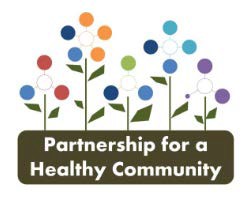 Meeting MinutesDATE: 07/27/2020 TIME: 9:00 AM Location: WebEx  Present: Holly Bill, Courtney Miller, Amy Roberts, Michele Carmichael, Tim Bromley, Jerry Storm, Mike Kennedy, Leslie McKnight, Constance Foster, Beth Crider, Hannah Jordan, Roland Tenley, Pam Gottschalk, Tricia Larson, Amanda Marcanio, Becky Turner, & Scott MacGregorAgency Status UpdatePeoria City/County Health Department: -Dr. Leslie McKnight introduced Constance Foster, a new Community Health Worker at PCCHD. Constance is available for outreach efforts for mental health and substance use.  Peoria ROE:-Beth Crider stated there are no clear answers with returning back to school. Schools in Peoria look different than each other. Peoria Public Schools are doing A/B days, while Dunlap is reducing the number hours at school. There are not enough resources for spacing, PPE, and staffing. Valeska Hinton is already back to school, all kids are in school for all 5 days. The first day there was lots of tension and nerves, but it got better by Friday. There is lots of anxiety around getting sick – kids and staff. OSF:-Courtney Miller reported that they will be posting lots of positions around ambulatory outpatient services. They have a pilot program that can offer opioid referrals. Lot of efforts put into seeing what they can do to support behavioral health patients. UnityPlace:-Tricia Larson stated they are continuing to provide services both virtual and in person. More individuals are choosing to come into the office. They have seen an increase in referrals. They launched the access center in April, so there is one number to reach services. Hult:-Holly Bill stated that there are still only two people at the office. Their staff returns next week and will be able to hopefully start moving things forward.  Veteran’s Affairs: -Hannah Jordan stated they are welcoming back veterans in person for visits. For mental health patients they are not sure how about continuing phone and video appointments. There has been an increase in in veteran suicide calls and the activities for prevention are down. They have been sending letters out to the community.  Tazewell County Health Department:-Amanda Marcanio reported that they hired a Resource Coordinator to contact positive COVID patients with resources while in isolation.Peoria Fire:-Roland Tenley said there is a 2-3 times increase in Narcan over the last three months. They had UnityPlace HSC hand out overdose rescue kits at Fire Central last Friday. They gave out 27 kits in two hours. Connecting the Dots: Back to the Basics of the Community Health Survey-Want to put out resources, but don’t want to duplicate what is already out there. 211 will be joining this group in the months to come, but just could not make it to today’s meeting. 211 reported very few callers reach back out to 211 for more help, but not many mental health calls come in, only about 2%. -What can we do as a committee?-Remind providers to give their updated information to 211 – including if they are available via telehealth or in person, etc. Action Teams ReportingHealthcare-Tim stated that OSF is still working on enhancing embedded counselors into primary care and in the future possibly prompt care settings. Due to Covid, expansion of services has been on hold in Healthcare this year.Education/Trainings-Holly stated they would like to see is start moving forward. Put the information out there, make resources available on the website. Looking for someone to start reaching out about trainings. Can get a list together and can prioritize top agencies/schools to get them trained. Can add to the spreadsheet on the healthyhoi website to keep updated. Criminal Justice/Harm Reduction-Chris from Jolt was not present at this meeting, but Holly stated that Criminal Justice is overwhelmed, but they have continued to hand out kits. Member AnnouncementsNext Meeting: Monday, August 31, 2020 @ 9:00 am – PCCHD?